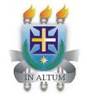 UNIVERSIDADE ESTADUAL DE SANTA CRUZTeoria econômicaEmenta:	A teoria econômica na contemporaneidade. Estruturas de mercado e formação de preços. Eficiência econômica: análise e crítica. A determinação do produto e sua relação com preços, salários e distribuição. Determinantes do investimento: taxa de juros, expectativas e instabilidade. Bases para a formulação da política econômica e crescimento.Bibliografia:ACEMOGLU, D. Introduction to Modern Economic Growth - (Princeton up) - 2009.ARIDA, Pérsio. A história do pensamento econômico como teoria e retórica. In: REGO, José Márcio. Retórica na Economia. São Paulo: Ed. 34, 1996. p. 11-46.BENASSY, J.P., Macroeconomic Theory. Oxford University Press – 2011CARLIN, W.; SOSKICE, D. Macroeconomics: Imperfections, Institutions and Policies . Oxford University Press: Oxford, 2006.JEHLE, G. A. and PHILIP J. R., Advanced Microeconomic Theory , 3ª edition, Addison-Wesley- Longman, 2011KREPS, D. M. A Course in Microeconomic Theory , Princeton, 1990LANDRETH, H. and COLANDER, D. History of Economic Thought , Houghton Mifflin (4th edition), 2001.NELSON, R. R. e WINTER, S. G. ([1982]2005). Uma Teoria Evolucionária da Mudança Econômica (capítulo 1 e 2). Campinas, SP: Editora da Unicamp.RONCAGLIA, A. The wealth of ideas: a history of economic thought . Cambridge: Cambridge U.P., 2005.